MADONAS NOVADA PAŠVALDĪBA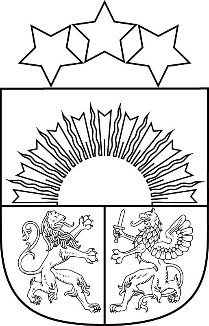 Reģ. Nr. Saieta laukums 1, Madona, Madonas novads, LV-4801 t. , e-pasts: pasts@madona.lv APSTIPRINĀTIar Madonas novada pašvaldības domes20.04.2022. lēmumu Nr. 233(protokols Nr. 10, 18. p.)Madonas novada pašvaldības saistošie noteikumi Nr. 12“Kārtība, kādā Madonas novada pašvaldība sedz licencētās vispārējās izglītības programmas izmaksas privātajai izglītības iestādei”Izdoti saskaņā arlikuma "Par pašvaldībām" 43. panta trešo daļu,Izglītības likuma 17. panta trešās daļas 5.punktu1. Saistošie noteikumi (turpmāk – noteikumi) nosaka kārtību, kādā Madonas novada pašvaldība (turpmāk – Pašvaldība) sedz vispārējās izglītības pakalpojuma izmaksas (turpmāk – līdzfinansējums) privātajai izglītības iestādei, kas īsteno licencētas un akreditētas vispārējās vai speciālās izglītības programmas apguvi izglītojamiem pamata vai vidējās izglītības pakāpē klātienes formā Madonas novada pašvaldības administratīvajā teritorijā esošā izglītības iestādē.2. Līdzfinansējuma apmērs vienam izglītojamam mēnesī tiek noteikts katru budžeta gadu ar Pašvaldības domes lēmumu. Līdzfinansējuma apmērs atbilst vidējām izmaksām par vienu izglītojamo Pašvaldības skolā, izdevumu tāmē iekļaujot iepriekšējā saimnieciskajā gadā pēc naudas plūsmas uzskaitītos izdevumus (izņemot valsts budžeta finansējumu un Eiropas Savienības un pārējās ārvalstu finanšu palīdzības finansējumu) saskaņā ar Ministru kabineta 28.06.2016. noteikumiem Nr.418 „Kārtība, kādā veicami pašvaldību savstarpējie norēķini par izglītības iestāžu sniegtajiem pakalpojumiem”.3. Ja vispārējās izglītības pakalpojuma izmaksas privātajā izglītības iestādē ir mazākas nekā noteiktais līdzfinansējuma apmērs, pašvaldība nodrošina līdzfinansējumu apmērā, kas atbilst vispārējas izglītības pakalpojuma izmaksām privātajā izglītības iestādē.4. Līdzfinansējumu piešķir, ja izpildās visi turpmākie nosacījumi:4.1. privātā izglītības iestāde ir reģistrēta Izglītības iestāžu reģistrā;4.2. privātā izglītības iestāde īsteno licencētu vispārējās izglītības programmu ar spēkā esošu akreditāciju;4.3. privātajai izglītības iestādei ir noslēgts līgums ar pašvaldību par līdzfinansējuma piešķiršanu attiecīgā izglītojamā vispārējās izglītības programmas apguvei privātajā izglītības iestādē un iesniegta izmaksu tāme;4.4. privātā izglītības iestāde nav nodokļu parādnieks Publisko iepirkumu likuma izpratnē;4.5. izglītojamā dzīvesvieta ir deklarēta pašvaldības administratīvajā teritorijā;4.6. izglītojamais ir reģistrēts Valsts izglītības informācijas sistēmā vispārējās izglītības programmas apguvei privātajā izglītības iestādē;4.7. izglītojamā likumiskajam pārstāvim vai pilngadīgam izglītojamajam un privātajai izglītības iestādei ir noslēgts līgums par vispārējās izglītības programmas apgūšanu.5. Līdzfinansējums tiek piešķirts, ja privātā izglītības iestāde samazina bērna likumiskajam pārstāvim vai pilngadīgajam izglītojamajam līgumā noteikto maksu mēnesī tādā apmērā, kas atbilst izmaksātajam līdzfinansējuma apmēram.6. Lai pamatotu līdzfinansējuma izlietojumu atbilstoši līdzfinansējuma mērķim, pirms līguma noslēgšanas privātā izglītības iestāde iesniedz pašvaldībai tāmi (1. pielikums), kas sagatavota atbilstoši normatīvajiem aktiem par izmaksu ekonomisko klasifikāciju kodiem, pamatojoties uz privātajā izglītības iestādē apstiprinātiem iepriekšējā gada naudas plūsmas uzskaitītiem izdevumiem, ņemot vērā izglītojamo skaitu uz saimnieciskā gada 1. janvāri vai gadījumā, ja tiek dibināta jauna privātā izglītības iestāde - atbilstoši dibinātāja apstiprinātajai plānoto izdevumu tāmei. Privātās izglītības iestādes pienākums ir tāmi iesniegt visa līguma darbības laikā katru gadu līdz 15. februārim.7. Par līdzfinansējuma piešķiršanu Pašvaldība ar privāto izglītības iestādi slēdz beztermiņa līgumu. Pašvaldības vārdā to paraksta Pašvaldības izpilddirektors.8. Līdzfinansējumu aprēķina no brīža, kad Pašvaldībā saņemts privātās izglītības iestādes iesniegums, kam pielikumā pievienots privātās izglītības iestādes pieprasījums līdzfinansējuma saņemšanai (2. pielikums). Ja izglītojamais privātajā izglītības iestādē iestājas jūnijā, jūlijā vai augustā, tad līdzfinansējumu aprēķina sākot ar kārtējā gada 1. septembri. Līdzfinansējuma izmaksu uzsāk pēc noteikumu 7. punktā noteiktā līguma noslēgšanas.9. Privātā izglītības iestāde līdz katra mēneša piektajam datumam iesniedz pieprasījumu līdzfinansējuma saņemšanai (2. pielikums) un rēķinu līdzfinansējuma saņemšanai Pašvaldības Lietvedības nodaļā vai nosūta to Pašvaldībai pa pastu vai elektroniski uz elektroniskā pasta adresi pasts@madona.lv atbilstoši normatīvajiem aktiem par elektronisko dokumentu noformēšanu.10. Pašvaldības Izglītības nodaļas atbildīgais darbinieks pārbauda iesniegto dokumentu atbilstību noteikumos noteiktajām līdzfinansējuma saņemšanas prasībām un iesniedz rēķinu samaksai Pašvaldības Finanšu nodaļā.11. Pašvaldībai ir tiesības veikt pārbaudi privātajā izglītības iestādē par līdzfinansējuma izlietošanu atbilstoši noteikumos paredzētajiem noteikumiem un pieprasīt informāciju par izglītojamo apmeklējuma uzskaiti.12. Pašvaldības Finanšu nodaļa saskaņā ar rēķinu veic norēķinus ar privāto izglītības iestādi 10 darbdienu laikā pēc rēķina saņemšanas, naudas līdzekļus ieskaitot privātās izglītības iestādes kontā kredītiestādē.13. Pašvaldība norēķinus veic, ņemot vērā, ka jūnijā, jūlijā un augustā izmaksas tiek attiecinātas uz visu izglītojamo (arī absolventu) skaitu, kuri izmantojuši privātās izglītības iestādes pakalpojumus līdz mācību gada beigām, izņemot gadījumus, ja izglītojamais šajos mēnešos deklarējis dzīvesvietu citā pašvaldībā.14. Līdzfinansējums nav paredzēts izglītojamā ēdināšanas izdevumu segšanai.15. Pašvaldība pārtrauc līdzfinansējuma izmaksu, ja:15.1. izglītojamā dzīvesvieta vairs nav deklarēta Pašvaldības administratīvajā teritorijā;15.2. Pašvaldība konstatē, ka piešķirtais līdzfinansējums netiek izmantots atbilstoši noteikumiem;15.3. izglītojamais Valsts izglītības informācijas sistēmas datubāzē datu bāzē nav reģistrēts attiecīgajā privātajā izglītības iestādē.16. Pašvaldības Izglītības nodaļas atbildīgais speciālists paziņo privātajai izglītības iestādei par līdzfinansējuma pārtraukšanu konkrētajam izglītojamam.17. Ja līdzfinansējuma pārmaksa ir izveidojusies privātās izglītības iestādes vainas dēļ, sniedzot nepatiesu vai nepilnīgu informāciju vai nepaziņojot par apstākļiem, kuri ietekmē tiesības uz līdzfinansējumu, privātā izglītības iestāde mēneša laikā pēc tam, kad nosūtīts Pašvaldības rakstiskais paziņojums, pārmaksātos līdzekļus ieskaita Pašvaldības kontā, kas norādīts rakstiskajā paziņojumā.18. Pašvaldībai ir tiesības vienpusēji lauzt līgumu ar privāto izglītības iestādi, ja18.1. privātā izglītības iestāde ir likvidēta vai tās darbība ir pārtraukta, vai uzsākts maksātnespējas vai likvidācijas process;18.2. privātajai izglītības iestādei beidzies akreditētās izglītības programmas darbības termiņš vai anulēta privātās izglītības iestādes licence;18.3. privātā izglītības iestāde šo noteikumu 6. punktā noteiktajā kārtībā nav iesniegusi tāmi;18.4. Valsts izglītības informācijas sistēmā vairāk nekā trīs mēnešus nav reģistrēts neviens izglītojamais, kas apmeklē privāto izglītības iestādi, izņemot laika periodu, kurā izglītības programma netiek īstenota;18.5. privātajai izglītības iestādei tiek konstatēts Valsts ieņēmuma dienesta administrēto nodokļu parāds, kas lielāks par 150 euro mēnesī, iepriekš par to brīdinot privāto izglītības iestādi.19. Pašvaldības izpilddirektora lēmumu par līdzfinansējuma piešķiršanu vai atteikumu to piešķirt var apstrīdēt Pašvaldības Administratīvo aktu strīdu komisijā. Iesniegums par lēmuma apstrīdēšanu iesniedzams Pašvaldības lietvedībā Saieta laukumā 1, Madonā, Madonas novadā, LV-4801, Administratīvā procesa likuma noteiktajā kārtībā.20. Pašvaldības Administratīvo aktu strīdu komisijas lēmumu var pārsūdzēt Administratīvajā rajona tiesā.21. Par 2021./2022.mācību gada II semestri, ja līdz 2022. gada 31. maijam saņemts privātās izglītības iestādes iesniegums šo noteikumu 8.punktā noteiktajā kārtībā, līdzfinansējumu piešķiršanas nosacījumus piemēro no 2022. gada 1. janvāra.Puķīte 648605701.pielikums Madonas novada domes 20.04.2022.saistošajiem noteikumiem Nr. 12(Izglītības iestādes nosaukums) izdevumu tāme 20___. gadam Izmaksu aprēķinā par vienu audzēkni iekļauti šādi izdevumi: atalgojumi (EKK 1100) (izņemot prēmijas un naudas balvas (EKK 1148) un darba devēja piešķirtos labumus un maksājumus (EKK 1170)); darba devēja valsts sociālās apdrošināšanas obligātās iemaksas, pabalsti un kompensācijas (EKK 1200) (izņemot valsts sociālās apdrošināšanas obligātās iemaksas no prēmijām un naudas balvām (EKK 1148) un darba devēja piešķirtajiem labumiem un maksājumiem (EKK 1170));mācību, darba un dienesta komandējumi, dienesta, darba braucieni (EKK 2100) (izņemot ārvalstu mācību, darba un dienesta komandējumus, darba braucienus (EKK 2120)); pasta, telefona un citi sakaru pakalpojumi (EKK 2210); izdevumi par komunālajiem pakalpojumiem (EKK 2220); iestādes administratīvie izdevumi un ar iestādes darbības nodrošināšanu saistītie izdevumi (EKK 2230); remontdarbi un iestāžu uzturēšanas pakalpojumi (izņemot kapitālo remontu (EKK 2240)); informācijas tehnoloģiju pakalpojumi (EKK 2250); īres un nomas maksa (EKK 2260) (izņemot transportlīdzekļu nomas maksu (EKK 2262)); izdevumi par precēm iestādes darbības nodrošināšanai (EKK 2310); kurināmais un enerģētiskie materiāli (EKK 2320) (izņemot degvielas izdevumus (EKK 2322)); zāles, ķimikālijas, laboratorijas preces, medicīniskās ierīces, medicīniskie instrumenti, laboratorijas dzīvnieki un to uzturēšana (EKK 2340); kārtējā remonta un iestāžu uzturēšanas materiāli (EKK 2350); valsts un pašvaldību aprūpē un apgādē esošo personu uzturēšanas izdevumi (EKK 2360) (izņemot ēdināšanas izdevumus (EKK 2363); mācību līdzekļi un materiāli (EKK 2370); izdevumi periodikas iegādei (EKK 2400); bibliotēku krājumi (EKK 5233).Puķīte 648605702.pielikums Madonas novada domes 20.04.2022.saistošajiem noteikumiem Nr. 12Privātās izglītības iestādes pieprasījums līdzfinansējuma saņemšanai par laika posmu no 20___. gada ________________ līdz 20___. gada ____________________Datums ______________________    Sagatavotājs:_________________________________________  (amats, vārds, uzvārds, paraksts)   Iestādes vadītājs vai pilnvarotā persona:________________________________ (amats, vārds, uzvārds, paraksts)Puķīte 64860570              Domes priekšsēdētājsA.LungevičsEKK kodsIzmaksu veidiIzmaksu tāme pēc iepriekšējā gada faktiskajām izmaksām (pēc naudas plūsmas principa)1100Atalgojums1100no valsts mērķdotācijas1100no izglītības iestādes budžeta līdzekļiem1200Darba devēja sociālās apdrošināšanas iemaksas1200no valsts mērķdotācijas1200no izglītības iestādes budžeta līdzekļiem2110Iekšzemes mācību, darba un dienesta komandējumi, dienesta, darba braucieni2200Pakalpojumi2210Pasta, telefona un citi sakaru pakalpojumi2220Izdevumi par komunālajiem pakalpojumiem2230Iestādes administratīvie izdevumi un ar iestādes darbības nodrošināšanu saistītie izdevumi2240Remontdarbi un telpu uzturēšana2250Informācijas tehnoloģiju pakalpojumi2260Īres un nomas maksa (izņemot transportlīdzekļu nomas maksu (EKK 2262))2300Materiāli (neieskaitot mērķdotāciju mācību materiāliem)2310Biroja preces un inventārs2320Kurināmais un enerģētiskie materiāli (izņemot degvielas izdevumus (EKK 2322))2340Zāles, ķimikālijas, laboratorijas preces, medicīniskās ierīces, medicīniskie instrumenti, laboratorijas dzīvnieki un to uzturēšana2350Kārtējā remonta un iestāžu uzturēšanas materiāli2360Valsts un pašvaldību aprūpē un apgādē esošo personu uzturēšana (izņemot ēdināšanas izdevumus (EKK 2363))2370Mācību līdzekļi un materiāli5233Bibliotēku krājumi (neieskaitot mērķdotāciju mācību materiāliem)Kopā izdevumi:Izglītojamo skaits 01.01.202__.Izglītojamo skaits 01.01.202__.Izmaksas 1 izglītojamajam gadāIzmaksas 1 izglītojamajam gadāIzmaksas 1 izglītojamajam mēnesīIzmaksas 1 izglītojamajam mēnesīIestādes apstiprinātā maksa mēnesī, kas jāsedz izglītojamā likumiskajam pārstāvim(vai pilngadīgajam izglītojamajam) Iestādes apstiprinātā maksa mēnesī, kas jāsedz izglītojamā likumiskajam pārstāvim(vai pilngadīgajam izglītojamajam) Iestādes vadītājs/___________________/parakstsVārds Uzvārds                   Domes priekšsēdētājs                  A.LungevičsPrivātās izglītības iestādes nosaukums Juridiskā adreseReģistrācijas numursKredītiestāde KodsKontsNr.p.k. Vārds Uzvārds Personas kods Deklarētā adrese Pašvaldības izmaksājamais līdzfinansējums mēnesī (euro) Domes priekšsēdētājsA.Lungevičs